Đề bài văn tả cây mai, cây đào ngày tết là một trong những đề bài văn tả cây cối tiêu biểu, vì vậy những bài văn hay cho đề bài này rất nhiều. Nhưng Đọc tài liệu tổng hợp và lựa chọn ra 20 bài văn tả cây hoa mai vàng hay nhất cho các bạn tham khảo.Đề bài: Hãy tả lại hình ảnh cây mai vàng vào dịp tết đến xuân về.Dàn ý tả về cây mai vàngĐể biết được cách làm bài văn tả về cây mai, các em cần xem lại kiến thức về dàn ý tả cây cối từ đó phát triển thành dàn ý tả cây hoa mai.Dàn ý chung tả cây cối1. Mở bài: Giới thiệu cây muốn miêu tảĐó là cây gì? Mọc ở đâu?2. Thân bài:Tả từng bộ phận của cây hay tả từng thời kì phát triển của cây.a. Tả bao quátMiêu tả hình dáng, chiều cao, màu sắc, …b. Tả chi tiết Tả lần lượt từng bộ phận của cây khi mới nhìn hoặc tả lần lượt từng thời kỳ phát triển của cây.– Tả lần lượt từng bộ phận của cây (từ trên xuống dưới hoặc từ dưới lên trên ):Rễ cây có đặc điểm gì?Gốc cây to hay nhỏ?Chiều cao của thân cây? Vỏ cây như thế nào?Lá: hình dáng? Màu sắc? Tán lá có mấy tầng? Lá dày hay thưa?Hoa: màu sắc? Những nét đặc biệt về hình dáng hoa, các hoa?Quả( nếu có ): những nét đặc biệt về hình dáng, màu sắc của quả hoặc chùm quả?– Hoặc tả lần lượt từng thời kì phát triển của cây (Ra lá – Trưởng thành – Ra hoa – Đậu quả )?– Tả cảnh vật hoặc các yếu tố liên quan đến đời sống của cây như gió, sương, chim chóc, sinh hoạt của con người…3. Kết bài- Có thể kết bài theo một trong những cách sau:Nêu cảm nghĩ về cây ( kết bài không mở rộng ).Khẳng định giá trị, vai trò, ý nghĩa của cây trong đời sốngDàn ý tả cây hoa mai chi tiết1. Mở bàiGiới thiệu chung về cây hoa mai - một loài hoa không thể thiếu mỗi khi tết đến xuân về trên đất nước Việt Nam.2. Thân bài- Miêu tả về cây hoa maiTả chung về hình dáng của cây hoa maiGốc cây maiThân cây maiCành cây maiLá cây mai- Miêu tả các đặc điểm chính của bông hoa mai: cánh hoa, nụ hoa lá,...Hoa mai có 5 cánh, màu vàngNhụy hoa dài và cũng màu vàng …- Ý nghĩa của hoa mai: Hoa mai góp phần làm không khí Tết trong mỗi gia đình thêm rực rỡ, rộn ràng, náo nức.Chăm sóc cây hoa mai: tưới nước, bón phân, hái lá,…3. Kết bàiCảm nhận của em về vẻ đẹp của cây hoa mai.Sơ đồ tư duy tả cây maiTham khảo sơ đồ tư duy tả cây hoa mai giúp dễ ghi nhớ khi học bài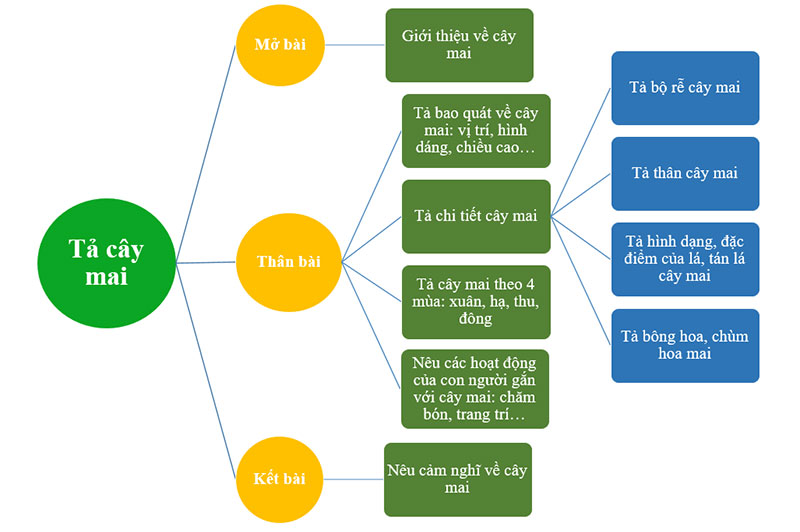 TOP NHỮNG BÀI VĂN TẢ CÂY MAI HAY NHẤTTop 3 bài văn tả cây hoa mai lớp 2 ngắn gọnĐối với làm văn lớp 2, các em học sinh bắt đầu làm quen với việc viết các câu đơn để tạo thành 1 đoạn văn nói về cùng 1 chủ đề. Vì vậy đối với những bài văn tả về cây mai lớp 2, các em học sinh chỉ cần đạt những yêu cầu về mặt hình thức, ý nghĩa của từng câu.Mẫu 1Hoa mai vàng - loài hoa em yêu nhất     Em yêu nhất là loài hoa mai vàng mỗi dịp xuân về. Cây hoa mai là loại cây được trồng chủ yếu trong khu vực miền Nam. Thân cây mai xù xì với màu nâu nhìn rất khoẻ khoắn. Bông hoa mai có 5 cánh mềm mại, mịn như tấm lụa đào. Nhị hoa nhỏ nhắn, màu vàng tươi. Nụ hoa e ấp như người thiếu nữ còn đang thẹn thùng. Khi nở, hoa mai như khoác lên mình chiếc váy vàng lộng lẫy để đi dự dạ hội. Em rất thích ngắm nhìn cây hoa mai vào những ngày Tết.Mẫu 2Loài hoa làm đẹp cho ngày Tết quê em     Mỗi dịp Tết đến xuân về mọi người đều nô nức đi sắm sửa cho một ngày Tết thật đầm ấm và vui vẻ. Tết năm vừa rồi em cũng cùng bố đi chợ hoa, tự tay chọn một cây hoa mai. Đó là một cây mai dáng uốn lượn như dải đất hình chữ S đầy mềm mại mà thanh mảnh. Trên cành cây nhú lên những chiếc lá non, xanh mơn mởn đầy sức sống. Nổi bật nhất vẫn là những bông hoa mai xinh đẹp - biểu tượng cho ngày Tết miền Nam. Hoa mai cũng có năm cánh như hoa đào nhưng bông hoa mai to hơn bông hoa đào một chút. Năm cánh hoa như năm cánh bướm vàng óng, nhỏ xinh, rung rinh giữa tiết trời ấm áp mùa xuân. Khi những cánh hoa bung nở hết mình đã để lộ ra chiếc nhụy hoa vàng tươi. Cạnh đó lại có vài nụ hoa còn e ấp, chúm chím như nàng thiếu nữ chờ dịp tỏa sắc khoe hương. Hoa mai thật đẹp, một vẻ đẹp rạng rỡ, tươi tắn. Em rất thích và yêu quý hoa mai bởi nó đã làm đẹp cho ngày Tết quê em.Mẫu 3Hoa mai trắng tinh khiết như tuyết     Hoa mai trắng mang vẻ đẹp thanh tao. Hoa mai trắng có nhiều cánh nhỏ xinh xắn, trắng phau. Gốc và cành cây mai xù xì và có màu xám. Hoa mai thường nở đều một loạt, đậu chỉ trong vòng nửa tháng rồi tàn. Nếu được ánh sáng sớm mùa xuân soi rọi vào cây mai đương nở hoa thì trông có vẻ trong trắng vô ngần. Hoa mai trắng nở như những bông hoa tuyết đang đọng trên cành, trắng tinh khiết.     Hoa mai nở được khoảng mười lăm ngày thì tàn. Mà cái cảnh hoa mai rụng cũng thật có ý nghĩa. Chỉ một cơn gió thoảng qua cũng đủ làm cho bao cánh hoa trắng rất nhẹ nhàng, êm ái bay theo gió, là là rơi xuống đất. Không rực rỡ như những loài hoa khác nhưng hoa mai trắng là một trong những loài hoa không thể thiếu trong cái Tết của người miền Bắc.Top 3 bài văn tả cây mai lớp 3Lớp 3 các em học sinh sẽ làm quen với việc trình bày đầy đủ một bài văn theo bố cục 3 phần. vì vậy Đọc tài liệu gợi ý cho các em làm bài văn tả về cây mai lớp 3 có đủ 3 phần hay nhất.Mẫu 1Chậu mai vàng may mắn đầu xuân     Khi mùa xuân đến, em thích nhất là chậu mai vàng nhà em được trồng ngay trước cổng nhà.     Thân cây to bằng cổ tay em, cao khoảng một thước rưỡi. Thân cây màu nâu sậm, sần sùi, thân cây còn có mụn to, mụn nhỏ. Cành cong queo, gầy guộc mọc tua tủa ra và mang nhiều lá, mỗi lá to bằng hai ngón tay của em, hình bầu dục nhọn hai đầu.     Lá non màu xanh phơn phớt hồng. Rằm tháng mười một âm lịch em cùng ông lặt lá. Ít lâu sau, trên những cành mọc ra những chùm lá non nõn nà và những chùm hoa búp màu xanh. Rồi dần dần từ những chiếc nụ sẽ nở ra những chùm hoa vàng rực, có năm cánh vàng mềm mại khum khum che chở cho những nhụy hoa điểm một chút màu tím.     Dịp này những ong, bướm hút mật hoa mỗi lần gió thoảng qua làm cho vài cánh hoa rơi chập chờn như bướm lượn. Ngày Tết, mẹ em cắt một vài nhành mai đẹp nhất để cắm vào lọ hoa trên bàn thờ. Trông đẹp làm sao! Sau Tết, ông em và em vun gốc, bón phân, tưới nước và tỉa những cành khô và những bông đã tàn để cho sang năm cây tươi tốt có nhiều hoa đẹp.     Em rất thích cây hoa mai vì nó có vẻ đẹp tươi vui, rực rỡ. Vàcây mai còn là biểu tượng cho sự may mắn của mọi gia đình trong năm mới.Mẫu 2Cây hoa mai trước sân nhà em     Nhà em có trồng một cây mai vàng trước sân nhà, cây mai nở hoa rực rỡ mỗi khi xuân về.     Không biết cây mai được trồng từ bao giờ mà thân cây đã bự bằng bắp tay của người lớn. Tán lá tròn tự nhiên xoè rộng ở phần gốc thu nhỏ dần ở phần ngọn. Để cho cây ra hoa vào đúng dịp Tết, người ta đã tuốt lá. Giờ cây chỉ toàn là búp, hoa và vài chồi lá non xanh mơn mởn.     Những nụ hoa to tròn ẩn bên trong chiếc đài màu ngọc bích. Từng chùm, từng chùm với hàng loạt cánh hoa bung ra nở rộ toàn thân cây một màu vàng rực rỡ. Hoa mai xoè ra năm cánh mịn như lụa.     Dưới nắng xuân ấm áp, cánh mai mỏng manh như bướm đang nghiêng mình khoe sắc. Thỉnh thoảng một vài làn gió nhẹ thổi qua, những cánh mai nhè nhẹ rơi phủ vàng một vùng quanh gốc.     Em rất thích cây hoa mai này, nó không toả hương thơm và lộng lẫy như hoa hồng nhưng nó mang đến cho mọi người sự ấm áp, tươi vui của mùa xuân mới.Mẫu 3Mai vàng miền Nam ra thăm miền Bắc     Tuy là ở miền bắc, nhưng bố em lại rất thích chơi hoa mai vào dịp Tết. Bố cất công đi chọn mua một chậu mai rất đẹp về đặt trước sân. Cây mai khoe sắc như một nàng tiên giữa những cây cảnh trong sân, thật đẹp, thật xinh.     Cây mai được bố trồng trong một cái chậu cây nhỏ, nhưng rất đẹp. Cây bé nhưng được uốn nắn từ nhỏ nên có dáng đứng rất “oai”, lại nở những bông hoa to to bao bọc lấy cành cây khẳng khiu. Thân cây chỉ to bằng cổ tay em, cao tầm nửa mét. Thân cây màu nâu sẫm, da nó sần sùi, lồi lõm. Từ thân cây, những cảnh nhỏ mọc ra. Cành cong queo, cành khẳng khiu được bố em uốn nắn kỹ càng.     Mỗi sáng, mai đùa vui cùng với ánh nắng mặt trời. Từng làn gió thoảng qua như muốn lưu lại một lát nữa để được chiêm ngưỡng vẻ đẹp nhẹ nhàng của từng bông hoa. Giữa những chậu cây cảnh cổ thụ trong sân nhà, những bông mai nhỏ bé lại như một điểm nhấn làm sáng lên góc sân rộng.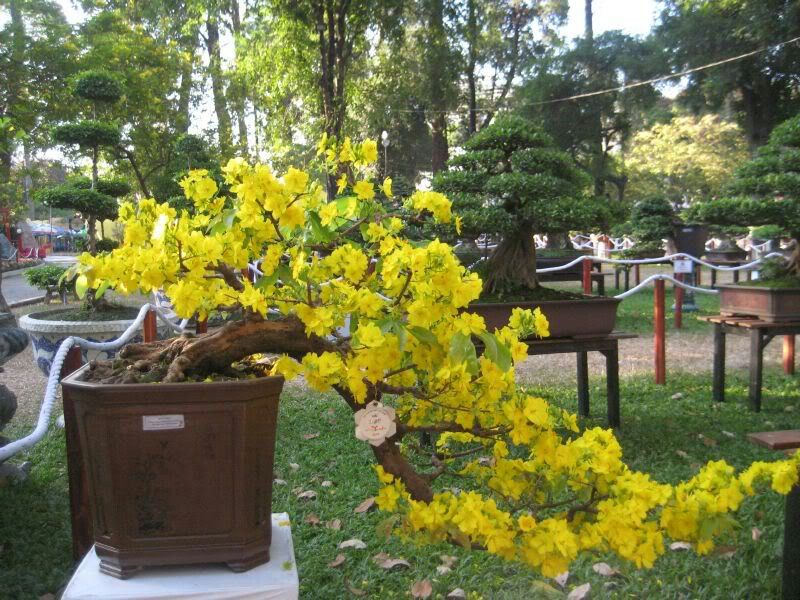 Top 5 bài văn tả cây hoa mai lớp 4Lớp 4 các em học sinh bắt đầu được học miêu tả cây cối theo từng chi tiết, bộ phận của cây. Vì vậy Đọc tài liệu tổng hợp 5 bài văn tả cây mai lớp 4 hay nhất cho các bạn học sinh tham khảo.Mẫu 1Cây mai vàng của ông     Nếu ngày Tết cổ truyền xứ Bắc tươi tắn với những cánh đào hồng phai mịn màng thì Tết phương Nam lại rực rỡ muôn cánh mai vàng tươi rực rỡ. Khí Tết đang tràn về khắp mọi nẻo đất nước, gia đình tôi cũng đã chọn về một cây hoa mai tuyệt đẹp.     Cây hoa mai được trồng trong một chiếc chậu sứ tròn màu nâu bóng. Trên thân châu có khắc những chữ Hán cổ màu đỏ gạch. Ông tôi bảo những chữ đó là câu đối cung chúc tân niên và các chữ: an, phú, phúc. Mỗi chữ đều thể hiện những điều mà con người mong muốn đạt được trong năm mới.     Cây hoa mai cao chừng hơn hai mét. Gốc cây mốc thếch vẻ đã lâu năm, những chiếc rễ nổi lên, mọc chìa ra một đoạn rồi cắm sâu vào lòng đất. Thân cây hoa mai to chừng cái phích nước, nhỏ dần khi lên ngọn, uốn lượn mang dáng của một chú rồng bay lên trời. Có lẽ bởi “đã già”, cây hoa mai khoác trên mình lớp vỏ màu xám bạc với nhiều nốt sần sùi. Dù gốc và thân khá lớn nhưng các cành lại gầy guộc, thanh mảnh. Chúng mọc quanh thân từ gốc tới ngọn. Những cành mai ngoằn ngoèo mọc ngang ra tạo thành dáng cây hoa mai như một chiếc tháp vàng rực rỡ.     Khi mới đem về, cây hoa mai trơ những cành bởi chỉ có chồi và nụ. Ông tôi đặt nó ngoài sân để những chồi non, nụ xanh đón mưa phùn, đón nắng mới. Chẳng mấy chốc, mai đã được dệt màu áo mới. Chồi non đâm lá, những chiếc lá to bằng lá chè tươi, xanh ngọc biêng biếc. Những nụ xanh dần hóa sắc vàng rồi bung xòe những cánh vàng tươi, mịn màng. Vẻ vàng tươi của cánh mai hẳn là chắt chiu, gói ghém từ bao tia nắng chói chang của đất phương Nam. Năm cánh e ấp, chụm lại giữa những sợi nhụy hoa nhỏ dài. Ngày Tết, hoa mai nở rộ. Sắc vàng của hoa lấp hết màu xanh của lá. Mấy chú bướm cũng bị cuốn hút bởi vẻ rực rỡ đó nên cứ dập dờn múa lượn bên hoa.     Suốt mùa xuân, cây hoa mai cứ rạng rỡ khoe sắc tỏa hương dưới nắng mới. Loài cây này thật biết điểm tô sắc đẹp cho đất trời. Hi vọng, cây hoa mai nhà tôi luôn tốt tươi để xuân sau lại cho bung xòe những cánh mai vàng óng.Mẫu 2Cây hoa mai vườn nhà em     Tết đến, xuân về, trăm hoa đua nở cùng nhau khoe sắc. Dường như hoa mọc cả trăm miền, đâu đâu cũng rực rỡ sắc màu. Nhưng loài hoa mà em thấy đẹp nhất là hoa mai vàng.     Cây mai trong vườn nhà em được bố mẹ trồng mấy năm rồi. Rễ mai to bằng cổ tay em, trồi lên mặt đất với hình thù kì lạ. Thân cây không mọc khẳng khiu như hoa hồng, hoa huệ,… Dáng mai nhìn từ xa như thác nước đổ. Thân cây quanh năm được bao phủ bởi những chiếc lá xanh non. Đến tháng mười hai, bố em vặt hết lá.     Lúc đó thân cây trơ trụi. Rồi đến một ngày, những cái chồi xanh mơn mởn nhú lên. Ngày qua ngày, những nụ hoa tròn xinh như hạt đậu bắt đầu hé nở năm cánh màu vàng tươi. Hoa đậu trên cành như muôn ngàn con bướm thắm, ai nhìn thấy cũng trầm trồ khen đẹp. Cánh hoa mai thật mỏng manh, chỉ cần một cơn gió thoảng qua cánh hoa có thể rơi lả tả xuống gốc cây. Có cánh hoa như con chim liệng mấy vòng. Có cánh hoa rơi như ngập ngừng luyến tiếc một điều gì. Từ đâu các cô bướm con ong bay về vờn quanh hoa làm cả khu vườn rộn rã hẳn lên.     Hoa mai chẳng bao giờ chịu mọc đơn độc mà mọc thành chùm thành đóa. Buổi sáng sớm, hoa mai đua nhau vươn mình đón ánh mặt trời. Đêm đến, những cánh hoa khẽ rủ xuống tựa vào nhau để ngủ.     Tết đến xuân về, hàng chục loài hoa đẹp, lạ từ khắp nơi đổ về. Nhưng với gia đình em, hoa mai vẫn đẹp hơn các loài hoa khác, bởi nó có một vẻ đẹp tinh khiết, có chiều sâu và ấm áp.     Hoa mai luôn là một loài hoa tượng trưng cho sức sống của mùa xuân. Gia đình em có thêm hương vị ngày Tết nhờ cây mai vàng.Mẫu 3Cây mai kỉ niệm của ông nội     Ai cũng khen cây mai nhà em có giá trị. Thú thật nhìn cây mai em cũng chẳng biết nó giá trị đến cỡ nào. Hôm trước Tết khoảng một tháng, ba thuê người đào lên bỏ vào một cái chậu kiểng đặt ngay trước sân nhà.     Nghe ba nói, hồi nội con sinh ba thì Nội trồng cây mai này. Bây giờ Nội không còn nữa, ba cũng đã ngoài tứ tuần. Như vậy, cây mai cũng đã trên bốn mươi năm rồi. Nó cũng được liệt vào hàng “cổ thụ” tuy bây giờ nó chỉ cao bằng mái hiên nhà em. Mấy hôm trước đây có mấy vị khách ở Thành phố Hồ Chí Minh về đòi mua nhưng ba không bán. Nghe đâu họ đã trả đến bốn, năm triệu, nhưng ba nói: “Các anh thông cảm! Đây là vật kỉ niệm của ba tôi còn để lại cho con cháu, tôi không nỡ bán”. Họ tần ngần một hồi lâu rồi chào tạm biệt ba tôi trong nỗi luyến tiếc.     Nhìn bộ rễ và thân mai cũng như cái dáng đứng của nó ở trong chậu kiểng, em thấy đẹp không khác gì những cây kiểng chụp trong các tờ lịch bày bán ở các quầy sách báo tại trung tâm thị xã. Nó có đến ba cái rễ lớn to bằng tay người lớn, tạo thành cái thế chân kiềng nâng hẳn gốc mai lên trên mặt đất. Xung quanh nó là những rễ phụ tua tủa cắm xuống nền đất của chậu. Cái gốc thì ở cái thế nghiêng nghiêng, uốn lượn đến ba khúc, vỏ mai thì xù xì mốc đen, mốc trắng loang lổ, càng dần lên phía ngọn càng nhỏ dần như đuôi của một con rồng. Ai cũng bảo: “Đấy là cái thế “rồng giáng, rồng đậu” xuống sân nhà, gia đình sẽ làm ăn phát tài”.     Cành mai được ba tỉa rất gọn, đặc biệt là chúng được uốn theo những dây thép. Đúng rằm tháng chạp vừa vào ngày chủ nhật, ba bỏ ra một buổi chảy hết lá già chỉ còn để lại vài chồi non. Trông nó như một cây khô đã chết. Ấy vậy mà chỉ tuần sau, em đã thấy xuất hiện những chồi, những nụ chi chít trên các cành mai. Những ngày tết mai nở rộ, có đến hàng trăm những bông mai năm cánh vàng rực khoe sắc. Hoa mai vốn đã đẹp, lại được uốn theo hình con rồng nên nhìn cây mai ai cũng bảo là đầu năm nhà em được đón “rồng vàng”. Năm nay chắc “phúc lộc” dồi dào.     Đúng là cây mai nhà em vừa đẹp, vừa quý. Sáng nào đi học, em cũng không quên tưới cho nó một ít nước. Và chiều tối, khi ăn cơm xong em thường ra sân ngắm mai, chiêm ngưỡng vẻ đẹp của nó và mong sao những gì tốt đẹp nhất sẽ đến với gia đình em như lời chúc đầu năm của mọi người.Mẫu 4Cây mai vàng cổ thụ     Ở thị xã Tân An nhỏ bé quê em, rất nhiều người biết đến cây mai lão của ông giáo Hảo. Chủ nhân trở nên nổi tiếng một phần là nhờ vẻ đẹp đặc biệt của cây mai đó.     Ông giáo Hảo kể rằng gốc mai này đã hơn năm chục tuổi. Ngày trước, cụ thân sinh dạy học ở dưới Tiền Giang, một buổi đi thăm chợ hoa ngày Tết, thấy cây mai đẹp nên đã mua về, trồng trước sân.     Sau nửa thế kỉ, cây mai đã trở thành cổ thụ, cành lá sum suê, tỏa rộng, che gần hết chiều ngang của một gian nhà. Dấu vết thời gian in đậm trên thân cây màu nâu, loang lổ vết rêu xanh. Năm nào cũng vậy, cứ đến khoảng rằm tháng Chạp (tháng 12 Âm lịch) là cha con ông giáo lại bắc thang để tuốt lá cho cây và hai người phải làm từ sáng sớm đến chiều tối mới xong.     Vốn là người giàu kinh nghiệm, ông giáo tự tay bón phân, tưới nước để cây mai ra hoa theo ý muốn. Cách Tết độ vài ngày, hoa mai bắt đầu nở lác đác. Bông hoa lớn với nhiều tầng cánh mỏng màu vàng tươi, rung rinh trong gió nhẹ. Những chùm nụ màu xanh bóng chi chít khắp cành.     Mấy ngày Tết cũng là lúc hoa mai nở rộ, hương thơm thoang thoảng bay xa. Một màu vàng rực bao phủ khắp cây, tạo nên một vẻ đẹp lạ lùng, khiến ai đi qua cũng phải dừng chân chiêm ngưỡng và trầm trồ khen ngợi.     Chưa bao giờ ông giáo Hảo chặt một cành mai vì ông rất quý cây mai và coi nó như một người bạn thân thiết, gắn bó với ông suốt cả cuộc đời. Ông giáo thường nói với hàng xóm rằng cây mai lão này là thứ tài sản vô giá của gia đình ông.      Hoa mai là loài hoa đẹp, mỗi năm chỉ nở một lần vào dịp Tết đến, xuân về. Nhìn hoa mai, lòng người náo nức niềm vui, niềm tin vào một năm mới với bao điều tốt đẹp đang chờ phía trước. Cùng với hoa đào miền Bắc, hoa mai miền Nam góp phần tô điểm cho sắc xuân tuyệt vời của đất nước Việt Nam yêu dấu.Mẫu 5Hoa mai nở là lúc gia đình sum họp     Hôm nay là ngày ba mươi Tết, mẹ dẫn em đi chợ hoa chơi, trong chợ người ta bày bán rất nhiều hoa. Nào là : đào, cúc, huệ, mai, lan. Cuối cùng em đã chọn cây hoa mai. Thấy em thích, mẹ liền mua nó về tặng cho em.     Không biết cây mai người ta trồng từ bao giờ mà thân cây đã bự bằng bắp tay của người lớn.Tán lá tròn tự nhiên xoè rộng ở phần gốc thu nhỏ dần ở phần ngọn.     Để cho cây ra hoa vào đúng dịp Tết, người ta đã tuốt lá. Giờ cây chỉ toàn là búp, hoa và vài chồi lá non xanh mơn mởn. Những nụ hoa no tròn ẩn bên trong chiếc đài màu ngọc bích. Từng chùm, từng chùm với hàng loạt cánh hoa bung ra nở rộ toàn thân cây một màu vàng rực rỡ.     Hoa mai xòe ra năm cánh mịn như lụa. Dưới nắng xuân ấm áp, cánh mai mỏng manh như bướm đang nghiêng mình khoe sắc. Thỉnh thoảng một vài làn gió nhẹ thổi qua, những cánh mai nhè nhẹ rơi phủ vàng một vùng quanh gốc.     Em rất thích cây hoa mai này, nó không toả hương thơm và lộng lẫy như hoa hồng nhưng nó mang đến cho mọi người sự ấm áp, dịu dàng và đằm thắm của mùa xuân. Mùa xuân đến là mùa mai nở hoa. Những bông hoa vàng xinh xắn giống như một bàn tay vẫy gọi mọi người đi xa hãy trở về sum họp gia đình.Top 5 bài văn tả cây mai vàng - lớp 5Đối với các em học sinh lớp 5, các em học sinh tìm hiểu thêm các môn khoa học và tìm hiểu sự sinh trưởng, phát triển của cây cối. Nên Đọc tài liệu tuyển chọn 5 bài văn tả về cây mai-  lớp 5 xuất sắc nhất cho các bạn học sinh tham khảo.Mẫu 1Hoa mai vàng mùa xuân     Mỗi khi mùa xuân về, trăm hoa lại thi nhau khoe sắc thắm. Nếu như mùa xuân phương Bắc không thể thiếu hoa đào với sắc hồng tươi thắm, e ấp như nụ cười thiếu nữ, những cây quất xum xuê sai trĩu quả tượng trưng cho may mắn và sự bội thu. Thì hoa mai là đại diện tiêu biểu cho mùa xuân phương Nam với khí hậu ôn hòa, ấm áp. Sắc vàng của hoa như ánh mặt trời rực rỡ đã là một nét đặc trưng mỗi khi Tết đến xuân về trên mảnh đất phương Nam yêu thương.     Mai thường được tuốt lá giữa tháng 12 âm lịch để hoa nở vào đúng dịp Tết. Những chiếc lá già hi sinh để những chiếc lá non mang màu xanh mơn mởn mạnh mẽ vươn lên tô thêm vẻ đẹp cho đời. Khi đã đủ độ, hoa mai bỗng bung xòe đầy bất ngờ và rực rỡ. Hoa mai cũng có 5 cánh như hoa đào, cánh hoa mỏng như cánh bướm và có màu vàng tươi mới. Nhụy hoa dài và cũng có màu vàng, thường thu hút ong bướm đến hút mật. Lá hoa dài nhọn màu xanh, hơi giống lá chè.     Đài hoa màu xanh ngọc bích nâng đỡ lấy bông hoa. Nụ hoa be bé xinh xinh chen vào giữa những bông hoa vàng tươi, chỉ đợi thời điểm thích hợp là bừng nở. Hoa mai mang vẻ đẹp cao quý, trang nhã. Màu vàng của hoa làm cho bức tranh xuân càng thêm rực rỡ và ấm áp. Mỗi khi nhìn thấy sắc hoa lung linh ngập tràn khắp các con phố, người ta biết rằng một mùa xuân nữa lại về, một năm mới nữa lại đến, lòng người chợt thấy bồi hồi, náo nức, lâng lâng.     Sắc mai vàng cùng với những cánh én chao nghiêng trên bầu trời cao rộng đang gọi mùa xuân về thấm đẫm trong từng hơi thở, từng khoảnh khắc. Hoa mai làm đậm đà hơn hương vị ngày Tết trong mỗi gia đình, là biểu tượng cho sự giàu sang, phú quý. Người ta chơi hoa mai vào dịp Tết với hi vọng có một năm mới an khang, thịnh vượng. Người ta còn quan niệm nhà nào có hoa mai nở càng nhiều cánh thì năm sau càng may mắn, sung túc. Cây mai cũng được trang trí thêm bằng những câu đối đỏ, những tấm thiệp nhỏ ghi lời chúc hạnh phúc nên càng thêm ý nghĩa.     Nắng xuân hồng ấm áp len lỏi khắp muôn nơi, chiếu rọi lên từng cành cây, kẽ lá, hoa mai vàng lại càng thu hút hơn, nổi bật cả một góc. Hoa mai kiêu hãnh khoe mình trong nắng đang làm đẹp cho mùa xuân của thiên nhiên, đất nước và đánh thức mùa xuân trong lòng mỗi người.Mẫu 2Mai vàng là biểu tượng cho Tết truyền thống      Tết năm nào nhà em cũng mua một cây mai để đặt ở trước cửa nhà. Hoa mai nở vàng cùng những chiếc nụ khiến ai đi qua cũng cảm thấy thoải mái và dễ chịu. Em còn đi chợ mua thêm đèn nháy, các đồng tiền bóng bạc để cho thêm vào cây làm cho cây càng nổi bật và đẹp hơn.     Và mỗi khi tết qua nhà em lại mang cây mai ra vườn trồng và rồi cây mai cứ thế mà lớn lên. Lá của hoa mai không to lắm mặt trên bóng sáng hơn mặt dưới của lá. Thân cây mai khúc khủy và vươn ra thành nhiều nhánh để từ đó đâm ra chồi và ra hoa theo các nhánh cây. Thân cây có màu nâu cây không cao lắm.     Ba em và em rất thích cây hoa mai lên hai ba con thi thoảng lại ra tỉa cành và bón phân vun xới chăm sóc cho cây để cây phát triển tốt hơn. Và mỗi khi tết đến xuân về nhà em lại có thêm những cây hoa mai đẹp. Không những trong nhà có một cây hoa mai mà ở ngoài vườn những cây hoa mai khác cũng vươn mình nở rộ để đón tết. Lúc này nhìn vườn như kiểu ánh nắng cháy bỏng trong ngày xuân xanh khiến bao con người nhìn thấy phải trầm trồ vì nó rất đẹp.     Chính vì những vẻ đẹp ấy mà hoa mai đã trở thành một loại hoa đặc biệt trong ngày tết của nhân dân miền Nam. Cứ nhắc đến hoa mai người ta lại nghĩ ngay đến ngày tết đang đến gần. Và hoa mai trở thành biểu tượng đẹp trong ngày tết truyền thống của nhân dân ta.Mẫu 3"Em về tựa mai về Rừng non xanh lộc biếc"     Đất nước ta xanh muôn ngàn cây lá khác nhau, cây nào cũng đẹp, cây nào cũng quí, nhưng em thích nhất là cây mai vàng đang trổ hoa trong ngày Tết.     Lá mai nhọn, hao hao giống lá chè xanh. Trời cuối đông, lá mai vàng úa rồi lác đác rụng. Mỗi chiếc lá có một tâm tình riêng, một cảm giác riêng. Có chiếc lá thản nhiên rụng xuống đất cho xong chuyện, không do dự vẩn vơ. Có chiếc lá ngần ngại, rụt rè, lưu luyến khi phải xa cành, phải đợi người trồng mai tận tay tỉa chúng. Trước khi đón Tết, cây mai vàng chỉ còn lại những cành khẳng khiu, trụi lá. Duy có cái gốc là trông vững chãi. Tuy vậy, mai vàng vẫn có dáng chiều quằn, chiều lượn, uyển chuyển lắm. Nhìn cây em tưởng rằng cây không còn sức sống nhưng em đâu nghĩ được rằng đó là sự hi sinh cao cả. Những chiếc lá già đã nhường chỗ cho lá non đang lặng lẽ ươm mầm, tiếp tục vươn lên để làm đẹp cho đời.     Ngày Tết đến, cùng với cảnh vật giao mùa, cây mai vàng nở rộ, lung linh những chùm hoa tươi thắm. Hoa mai cũng có năm cánh như hoa đào nhưng cánh hoa mai to hơn cánh hoa đào một chút. Màu hoa vàng tươi ấm áp. Cây mai vàng làm đẹp cho sân nhà, đậm đà hương vị của ngày Tết. Những câu đối đỏ, những lời chúc mừng năm mới trong những cánh thiệp nhỏ treo trên cành mai thì ý nghĩa biết nhường nào.     Nắng xuân ấm nồng rải nhẹ trên cành cây, kẽ lá. Cây mai vàng lại càng đẹp hơn. Mai trông thanh cao, duyên dáng như người. Những chú ong rù rì đôi cánh đi tìm mật. Thấp thoáng vài chị bướm trắng, bướm nâu rập rờn trong vòm lá xanh non. Chim chóc cũng vui mừng trước sắc xuân, dường như chúng cũng ngợp mắt trước màu vàng trù phú của cây mai ngày Tết.     Mai vàng thật đẹp, thật quí. Cây mai có mặt từ miền quê yên ả cho đến thành phố lộng lẫy các loại hoa. Mai ung dung đứng trước nhà, đứng trước những cổng chào thắng lợi. Mai được đặt trong phòng khách, mai vui cùng con người đón Tết, đón xuân sang. Mai đem đến niềm vui và hạnh phúc cho con người, mai đem đến những buổi chiều vàng ấm áp:     Em về tựa mai về Rừng non xanh lộc biếc.     Hình ảnh cây mai ngày Tết đã làm cho tâm hồn em thêm phong phú. Em cảm thấy yêu mái ấm gia đình, nhớ ơn tổ tiên, gần gũi với họ hàng, bè bạn. Mỗi mùa hoa mai nở em lại tự nhủ rằng mình đã lớn, phải nhận lấy phần nhiệm vụ của mình đang chờ ở phía trước. Năm mới thêm tuổi mới, em phải có thành tích mới trong học tập và trong cuộc sống hằng ngày.Mẫu 4Cây mai vàng của mẹ     Mỗi loại hoa đều mang một sắc thái riêng, một vẻ đẹp riêng. Chúng đều đem lại cho mọi người những cảm giác thích thú, thoải mái và dễ chịu sau những giờ học tập và làm việc căn thẳng. Nhưng đối với em, loài hoa đặc trưng và đẹp nhất của mùa xuân ở phương Nam vẫn là hoa mai ngày tết.     Thấm thoát, một năm sắp qua đi, mọi người lại chuẩn bị đón Tết. Cây mai dường như cũng âm thầm chuẩn bị đón xuân – mùa mà nó sẽ phơi bày hết vẻ đẹp do thiên nhiên ban tặng.     Cây mai trước sân nhà em đã được mẹ vun trồng lâu lắm rồi ! Thân nó sần sùi, phân cành nhiều và toả rộng. Vào những ngày cuối năm, cây bắt đầu rụng lá : mới ngày nào lá cây còn xanh mơn mởn, thế mà bây giờ, vài chiếc lá khô quắt lại, rồi theo những làn gió nhẹ, thoang thoảng đưa đi xa hoặc nằm rải rác trên mặt đất. Trông cây già nua, các cành khẳng khiu, không có lấy một chiếc lá như không còn chút sức sống nào.     Vậy mà mới chớm mưa xuân của đầu năm mới, trông cây như vừa hồi sinh lại với một vẻ đẹp tươi tắn và khoẻ khoắn. Vỏ cây căng lên, màu nâu khô nhạt và tươi rói để chuẩn bị đâm chồi nảy lộc. Từ trong các kẽ là, các cành cây, muôn vàn chiếc nụ hoa nhỏ bé, xinh xắn nhú ra trông như những đám lửa sáng rực dưới ánh nắng ban mai. Thời gian trôi qua thật nhanh, các nụ hoa đó lớn dần lên, như đang hé môi cười với mọi người. Rồi từ từ chúng trổ ra thành năm cánh hoa vàng tươi, mịn màng, mảnh mai như lụa, toả hương thơm thoang thoảng, nhè nhẹ khắp sân nhà, thu hút các chú ong. Đến ngày mồng một Tết, cả cây mai bừng lên một màu vàng rực rỡ trông như một ngọn đèn khổng lồ khiến ai đi qua cũng phải trầm trồ khen ngợi.     Để chuẩn bị cho dịp Tết đến, xuân về, mẹ em đã sắm mọi thứ cho gia đình, nào là : quần áo, bánh kẹo, đồ cúng,… Mẹ đem cả chậu cây mai vào nhà. Em phụ mẹ treo những tấm thiếp chúc mừng, những thỏi vàng, những quả châu,… lên các cành cây. Cả màu sắc rực rỡ của cây mai như thắp sáng cả gian phòng, rồi như hoà vào với ánh nhang trầm làm cho cả gian nhà như ấm cúng hơn trong những ngày gia đình quây quần, sum họp bên nhau. Cả cây mai sắc vàng đều mang bên mình một vẻ đẹp lộng lẫy, tươi thắm riêng, một sắc thái riêng như đang ẩn chứa bao lời cầu chúc năm mới với bao điều may mắn và tốt đẹp.     Em yêu quí cây mai này biết bao ! Loài hoa đã đem lại nhiều niềm vui khi Tết đến, xuân về. Mỗi ngày, em đều phụ mẹ chăm sóc, tưới nước, chăm bón, nhặt lá sâu,… cho cây để nó luôn tươi tốt, luôn giữ được vẻ đẹp thuần khiết, vĩnh cửu trường tồn với thời gian.Mẫu 5Cây mai em yêu     Cứ mỗi dịp Tết về là nhà em đều có một cây mai để đặt ở trước cửa nhà. Hoa mai nở vàng và rất nhiều nụ non, lộc biếc khiến ai đi qua cũng cảm thấy thoải mái và dễ chịu. Em còn đi chợ mua thêm các món đồ trang trí như là: đèn nháy, các đồng tiền vàng, bạc để cho thêm vào cây làm cho cây càng thêm lung linh.     Và mỗi khi tết qua đi nhà em lại mang cây mai ra vườn trồng và rồi cây mai cứ thế mà lớn dần. Lá của hoa mai không to lắm mặt trên bóng sáng hơn mặt dưới của lá. Thân cây mai khúc khủy và vươn ra thành nhiều nhánh để từ đó đâm ra chồi và ra hoa theo các nhánh cây. Thân cây có màu nâu cây không cao lắm.     Ba em và em rất thích cây hoa mai lên hai ba con thi thoảng lại ra tỉa cành và bón phân vun xới chăm sóc cho cây để cây phát triển tốt hơn. Và mỗi khi tết đến xuân về nhà em lại có thêm những bông mai thật đẹp. Lúc này nhìn vườn như kiểu ánh nắng rực rỡ trong ngày xuân xanh khiến bao con người nhìn thấy phải trầm trồ khen ngợi.     Chính vì những vẻ đẹp ấy mà hoa mai đã trở thành một loại hoa đặc biệt trong ngày tết của người dân miền Nam. Cứ nhắc đến hoa mai người ta lại nghĩ ngay đến ngày tết đang đến gần. Hoa mai trở thành biểu tượng không thể thay thế trong ngày tết truyền thống của người dân miền Nam.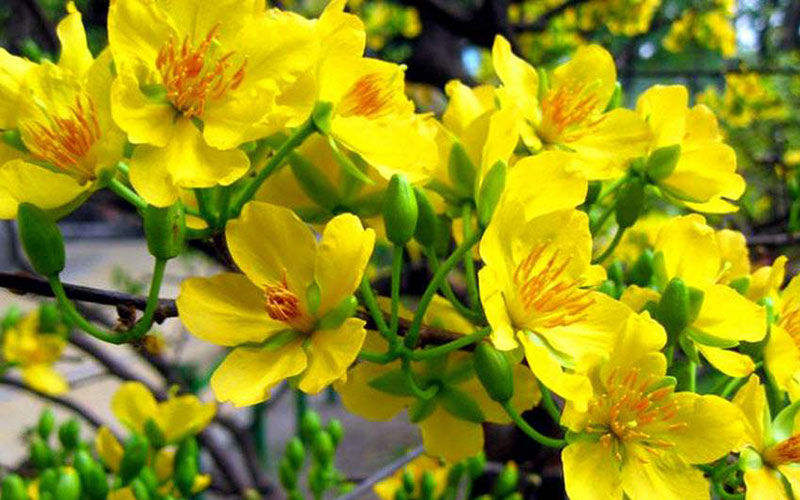 Top 2 bài văn tả cây hoa mai lớp 6Yêu cầu khi tả về cây mai lớp 6 là cần đưa các biện pháp tư từ được học trong chương trình ngữ văn 6: ẩn dụ, hoán dụ, nhân hoá, so sánh vào trong bài văn để cho hình ảnh cây hoa mai thêm sinh động.Mẫu 2Cây mai vàng - một phong vị ngày Tết     Trong những ngày giáp Tết Nguyên đán, người người nô nức đi mua bán, sắm sửa những vật dụng cần thiết cho ngày lễ cổ truyền lớn nhất trong năm. Một trong những loài cây không thể thiếu trong những ngày này, chính là cây hoa mai vàng. Bởi thiếu nó, người ta như thấy Tết đã mất đi một phần phong vị của nó rồi.     Ngày 28 tháng Chạp, không khí Tết đã rộn ràng lắm rồi, cả nhà ai cũng háo hức mong chờ Tết đến. Em được đi cùng bố ra chợ hoa để lựa một cây mai để chơi vào những ngày này. Chợ hoa trong những ngày giáp Tết rất nhộn nhịp. Người ra người vào, kẻ mua người bán tấp nập. Bố dẫn em đi một vòng quanh chợ để ngắm nghía. Cuối cùng, bố cũng chọn được một cây mai vàng và quyết định mua nó. Đó là một cây mai mới đẹp làm sao! Thân cây khá lớn, màu nâu sẫm, với những cái rễ trồi hẳn lên mặt đất. Bố thường bảo, mua mai không chỉ cần xem thế của cây, rễ cây cũng rất quan trọng. Bởi rễ có khỏe thì cây mới sống lâu được. Chắc vì thế mà bố mới vừa nhìn đã ưng cây mai này rồi.     Từ một thân lớn, cây mai chĩa ta thành ba, bốn thân nhỏ hơn. Nhìn từ xa thân cây mai như một bàn tay người khum khum lại. Trên mỗi nhánh thân ấy, lại chĩa ra rất nhiều những cành cây nhỏ, trông thực khỏe. Từng cành từng cành như những cánh tay vươn ra khắp bốn phía. Trên những nhánh cây ấy, lá mai đã mọc rồi, màu xanh non biếc rờn. Chỉ cần nhìn lá mai thôi, người ta cũng thấy nhựa sống đang cuồn cuộn chảy trong thân cây của nó rồi.     Nổi bật nhất trên thân cây chính là từng chùm, từng chùm hoa mai vàng rực rỡ bung nở. Sau một giấc ngủ đông dài dặc, những bông hoa mai nở xòe ra trong tiết trời ấm áp của ngày xuân. Hoa mai mọc thành từng chùm, khoảng 5-7 bông chụm đầu vào nhau, nhìn xa trông giống như những quả cầu tròn xoe. Hoa mai có năm cánh, xếp đối xứng nhau. Khi hoa còn là những nụ thì chúng có màu xanh đậm, khum khum như bàn tay Phật.     Hoa sẽ nở từ từ khi trời nắng ấm. Những cánh hoa bao bọc bên trong là nhị với mật ngọt và một mùi thơm nhè nhẹ. Cánh hoa mai không lớn như cánh hoa hồng, cũng không mảnh mai như cánh hoa cúc mà là hình giọt nước, mềm mại như nhung. Đỡ lấy cả cánh hoa là đài hoa xanh ngắt ở phía dưới. Đây chính là bộ phận quan trọng gắn bông hoa mai với thân cây, để hoa nhận được dinh dưỡng từ bộ rễ để bung nở.     Sắc vàng rực rỡ của hoa mai trở thành một thứ màu không thể thiếu trong những ngày tết, cũng giống như màu đỏ của pháo,của câu đôi; màu xanh của lá trong, bánh chưng, màu hồng của hoa đào, màu trắng của thịt mỡ, dưa hành…     Em cùng bố vui vẻ chở cây mai về nhà. Bố trồng cây mai trong chiếc chậu sứ đã mua từ mấy hôm trước rồi cẩn thận đắp đất tưới nước. Cây mai năm nay bố mua hoa nhiều, nụ cũng nhiều. Thân cây vững chắc, thế cũng đẹp khiến cả nhà ai cũng tấm tắc khen. Mọi người đều mong muốn cây mai ấy sẽ mang tới những điều tốt đẹp cho cả nhà trong năm nay.     Em đứng ngắm nhìn cây mai hồi lâu, càng ngắm càng thấy thích. Loài hoa hiền lành, đep đẽ ấy khiến cho nàng xuân trở nên đáng mong đợi hơn biết bao nhiêu. Đúng là sau một mùa đông lạnh giá, vạn vật tích cóp từng chút sức sống để chờ cái nắng ấm áp của mùa xuân mà bung nở, rực rỡ, căng tràn nhựa sống.Mẫu 2Hoa mai vàng đất Bắc     ''Mừng Tết đến, vạn lộc đến nhà nhà, cánh mai vàng cành đào hồng thắm tươi''. Từ lúc nào chẳng biết, khi nhắc đến Tết người ta sẽ không thể quên mà không nhắc tới hoa mai như một biểu tượng của năm mới bình an. Tết năm nay nhà em cũng có một cây mai vàng rất đẹp để đón xuân sang.     Khi cái rét ngọt luồn qua từng nhành cây kẽ lá, khi năm cũ cũng dần cạn ngày, khi công việc bộn bề của mỗi người đã tạm gác lại cũng là lúc Tết đến, Xuân về. Chợ Tết có lẽ là một hình ảnh quen thuộc hiện đi hiện về trong kí ức em mỗi độ như thế. Lang thang đi cùng với bố đi chọn cây, cuối cùng hai bố con cũng đã chọn được chậu mai vàng dù nhỏ xinh nhưng rất ưng ý để đặt trong phòng khách.     Chao ôi! Cây mai vàng em tưởng như chỉ có ở trong Nam vậy mà ngay trên mảnh đất Hà Nội này đây, một sắc vàng tươi tắn đang rạng rỡ tỏa hương khoe sắc. Cây mai chỉ cao chừng hơn nửa mét, được trồng gọn xinh trong một chậu sứ có hoa văn rồng uốn lượn. Thân cây có thế long với gốc nâu xù xì những nốt sần bạc phếch theo năm tháng. Những búp non đầu cành nhú xanh mơn mởn như những ngọn nến lung linh tỏa sức ấm nóng trong lòng người.     Trên cành cây tưởng như đã khô cằn sức sống kia là cơ man nào là nụ chúm chím, hoa bung nở. Hoa mai cũng có năm cánh xếp đan gài như hoa đào nhưng cánh hoa to hơn một chút. Cánh hoa vàng tươi như nắng mới. Nhị hoa dài cũng một sắc vàng tươi e ấp ở giữa. Nâng đỡ những "mặt trời tí hon" ấy là đài hoa xanh ngắt trông thật thích mắt. Cây mai làm cho cả phòng khách nhà em sáng bừng và thơm thoảng mùi đất, mùi gió phương Nam xa xôi nữa.     Em thích thú treo những phong bao lì xì đỏ thắm, những chiếc đèn lồng nhỏ xinh trên thân cành, khéo léo cắt tỉa những mảnh giấy nhỏ như dải kim tuyến óng ánh rắc lên gốc cây. Chao ôi! Cây hoa mai mới đẹp làm sao! Tưởng như nhìn thấy thôi là đã thấy Tết về, lòng xốn xang những cảm xúc khó tả. Cây chẳng những làm đẹp cho căn nhà, mang đến hương vị Tết cho gia đình mà còn gợi nhắc em về một nét đẹp truyền thống của dân tộc: chơi mai ngày Tết như một sự cầu chúc năm mới vạn sự như ý.     Tết thật trọn vẹn khi mỗi nhà có cây mai khoe sắc tỏa hương. Một chút nắng phương Nam gửi về nơi lạnh tê tái miền Bắc, khi ấy lòng người tự nhiên sẽ ấm lạ ấm lùng.Top 2 bài văn tả cây mai - lớp 7Yêu cầy của bài văn tả cây hoa mai lớp 7 sẽ bao gồm các yếu tố về cách sử dụng câu, cách liên kết các câu, nội dung trong bài văn. Cùng với đò là việc đưa yếu tố biểu cảm vào bài văn miêu tả. Mời các em tham khảo 2 bài văn tả về cây mai xuất sắc của HSG lớp 7.Mẫu 2Mai vàng thay lời cầu chúc năm mới an khang     Nếu Đào là loài cây biểu tượng đặc trưng cho cái Tết sum vầy, hạnh phúc của người miền Bắc thì ở miền Nam, cây Mai là loài hoa không thể thiếu trong những ngày mùa xuân. Vì thế dịp Tết vừa rồi gia đình em cũng sắm một cây để trang trí nhà cửa, cầu chúc một năm mới an khang thịnh vượng.     Ba em trồng cây trong một chiếc chậu sứ màu trắng, đặt ở trong sân nhà. Còn mẹ và em thì treo những câu đối đỏ, những phong bao lì xì kèm theo lời chúc Tết, treo cả dây đèn nhấp nháy để trang trí cho cây. Vậy là gia đình em đã có thêm một thành viên mới, cùng nhau đón xuân sum vầy.     Gốc mai cằn cỗi, xù xì lớp vỏ. Những đường gân rắn chắc nổi lên phô diễn sức mạnh của cội rễ. Cành cây trông mảnh mai, khẳng khiu nhưng thân cây lại rất cứng cáp, khỏe mạnh. Cây vốn dáng thẳng, thanh cao, vươn lên chứ ít khi cong quẹo. Cũng chính vì thế mà mai thường được ví như khí phách của người quân tử mạnh mẽ, hiên ngang. Nhưng cây mai nhà em đã được những người trồng cây uốn nắn tạo thành thế rồng phượng trông rất đẹp mắt. Chẳng thế mà khi có khách đến nhà, ai cũng khen cây mai có thế rất quý phái.     Lá của cây mai thon dài như lá trà hoặc lá trúc, mép có hình răng cưa. Lúc lá non có màu xanh phơn phớt hồng. Càng về sau lá càng dài và đậm hơn. Trước Tết, những chiếc lá già đã nhường chỗ cho những chiếc lá non đang lặng lẽ ươm mầm, tiếp tục vươn lên để làm đẹp cho đời. Sau Tết, lá mọc ra xanh biếc. Nhìn từ xa cây mai như chiếc ô xanh với những sọc vàng làm đẹp cho ngôi nhà.     Cái làm nên vẻ đẹp của một cây mai vào dịp Tết chính là hoa mai. Hoa mai nở thành từng chùm, màu vàng tinh khiết như ánh nắng ban mai, có cuống dài treo lơ lửng trên cành, thoảng mùi thơm e ấp, kín đáo. Mỗi nụ hoa mai thường có năm cánh. Cá biệt có hoa tới những chín cánh, mười cánh. Những cánh hoa vàng kết dính vào tâm, xếp đều trên đài hoa màu xanh khỏe khoắn tạo nên nét tương phản hài hòa làm nổi bậc sắc vàng tươi. Nhị hoa bé xíu rung rinh trong gió. Từng chùm lá non rung rinh trong nắng. Dân gian vẫn tin rằng năm mới nhà nào có cành mai như vậy là dấu hiệu của an lành, của một năm thịnh vượng, an khang. Để có được sắc hương rực rỡ như vậy là cả một quá trình chuẩn bị đầy khắc nghiệt. Suốt mùa đông giá rét, cây mai nằm im lìm, trút bỏ hết lá, chỉ còn lại những cành khẳng khiu. Vậy mà khi tiết trời mùa xuân vừa đến, sức sống bỗng trỗi dậy không ngừng. Từ một nhành lác đác, đúng đêm ba mươi, hoa bung nở rực rỡ, tạo thành những đóa hoa vàng ươm, là dấu hiệu của một khởi đầu thuận lợi. Thỉnh thoảng có những cô gió nghịch ngợm đi qua, vài cánh hoa mỏng lại rơi xuống đất mẹ bao dung. Vẻ đẹp của cây mai như gọi mời ong bướm từ phương xa đến để chiêm ngưỡng. Tiếng chim ríu rít, bướm trắng, bướm nâu rập rờn trong vòm lá xanh như ngợi ca vẻ đẹp tuyệt vời của cây.     Đến rồi đi, nở rồi tàn theo năm tháng. Nhưng cây mai đã sống trọn kiếp đời cây, ban phát vẻ đẹp cho trần thế, gọi mùa xuân đến vui cùng. Cây mai đã trở thành biểu tượng của mùa xuân, của vẻ đẹp cao khiết, của tâm hồn người Việt Nam bình dị và chan chứa yêu thương.Mẫu 2Cây mai vàng nở bông đón xuân chan hoà yêu thương     Thành phố Hồ Chí Minh mỗi dịp Tết đến xuân về lại chan hòa trong ánh nắng ấm áp. Những tia nắng đầu năm tươi mới ấy như càng làm đẹp thêm cho cây hoa mai đón Tết của gia đình em.     Cây mai ấy bố và em đã đi mua trong ngày hai mươi tám Tết. Đó là một cây nhỏ, chỉ cao chừng bảy mươi xăng ti mét nhưng có rất nhiều nụ, nụ hoa lại mập mạp rất đáng yêu. Thân cây ở phía gốc to bằng cổ tay em, càng lên cao càng nhỏ dần. Vỏ cây nâu mốc, xù xì chứng tỏ nó đã khá già. Đặc biệt, thân mai được uốn sao cho cây vươn lên xoắn theo hình trôn ốc rất độc đáo. Những cành mai vì thế mà mọc xòe ra nhiều phía, tạo thành tán tròn ôm lấy thân cây làm tâm điểm. Nhìn cây mai, chẳng khác nào một ngọn tháp tí hon. Lá cây rất nhỏ và thưa, cành rất nhiều những chiếc nụ nho nhỏ, xinh xắn. Nụ mai được bao bên ngoài bởi một lớp vỏ màu nâu, khi bông đã đến khi nở, lớp vỏ ấy sẽ rụng đi. Bố em nói rằng cây mai này rồi sẽ nở hoa rất đẹp. Bố cẩn thận đặt cây vào một chậu sứ màu gan gà rồi mang vào giữa phòng khách.     Sáng ngày mùng một Tết. Khi cả nhà em bước ra phòng khách, ai cũng ngỡ ngàng nhìn cây mai với ánh mắt say mê. Hoa đã nở rất nhiều, màu hoa mai vàng tươi như ánh nắng ban mai (có phải vì thế mà hoa có cái tên là "hoa mai"?). Cái tháp nhỏ ngày hai mươi tám thoắt đã vụt trở thành một chiếc tháp vàng rực rỡ. Từ đỉnh tháp đến chân tháp, những bông hoa xòe cánh bao phủ. Hoa mai cũng có năm cánh như hoa đào ngoài Bắc nhưng cánh mai to hơn một chút.     Ngoài ra, hoa mai có thể có bảy hoặc chín cánh trên một bông. Cánh hoa vàng tươi được nâng đỡ bởi đài hoa xanh non trông thật đẹp mắt. Ở giữa bông hoa là nhị hoa dài và nhụy hoa cũng mang màu vàng tươi như cánh. Nhìn bông hoa mai xoe tròn, ai ai cũng thích thú muốn ngắm mãi không thôi! Em cẩn thận đem những phong bao lì xì màu đỏ kèm bên trong là những lời chúc tết, những chiếc đèn lồng đỏ nhỏ xíu xiu treo lên cây mai. Màu vàng của hoa mai tượng trưng cho sự trù phú, sung túc. Giữa những ngày Tết, ngày xuân màu hoa mai chan hòa với ánh nắng của đất trời, làm xôn xao lòng người khiến ai ai cũng thêm phấn chấn, vui vẻ. Màu đỏ lại tượng trưng cho may mắn, hạnh phúc. Vậy nên màu vàng của hoa, màu đỏ của những vật trang trí hẳn là những sắc màu đem lại may mắn cho năm mới.     Gần trưa mồng một, nhà em đón những vị khách đầu tiên của năm mới. Đó là cô chủ và hai em họ. Mọi người đều trầm trồ khen cây mai sao mà đẹp! Riêng hai bé em họ cứ thích thú chạy vòng quanh cây và ngắm nghía mãi không thôi những bông hoa xinh xắn và những phong bao nho nhỏ. Cơn gió xuân thoảng qua, cánh hoa rung rinh thật nhẹ, như mơn man đùa giỡn với gió. Còn những chiếc phong bao, những chiếc đèn lồng thì xoắn tít dây, khẽ bay bay như vỗ tay reo mừng.     Cây hoa mai trong những ngày Tết đến, xuân về thật đẹp đẽ và quan trọng biết mấy. Em rất mong, nhờ vẻ đẹp của hoa mà năm tới gia đình em gặp nhiều may mắn.-/-Trên đây là 20 bài văn tả cây hoa mai vàng hay nhất với đầy đủ các kiến thức trong chương trình học của từng lớp. Hi vọng với tài liệu này, các em sẽ tự viết bài văn tả cây mai của mình hay nhất.